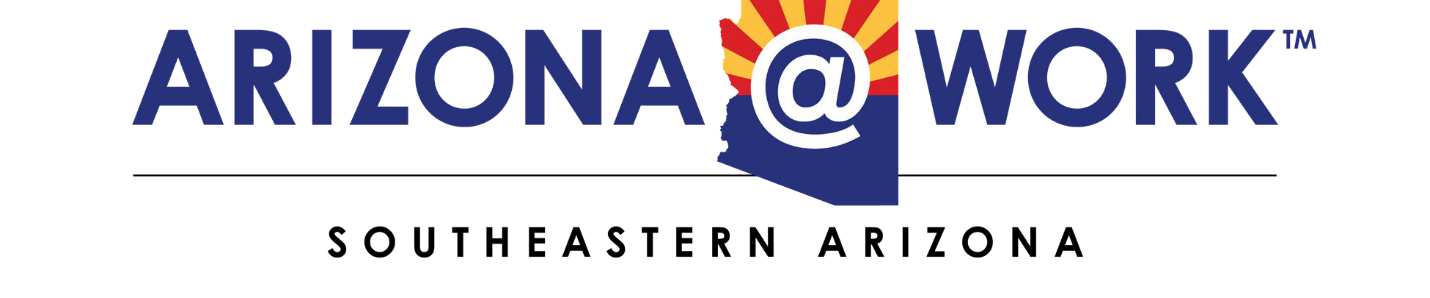 Southeastern Arizona Workforce Development Board (LWDB)2023 Meeting ScheduleMarch 16, 2023              10:00 a.m.Cochise College Benson Center1025 State Route 90Benson, AZ 85602*June 2023 Board RetreatDate and Location to be determinedSeptember 21, 2023       10:00 a.m.Eastern Arizona College615 North Stadium AvenueThatcher, AZ 85552*December 21, 2023        10:00 a.m.Cochise College Downtown Center, Arizona@Work Job Center 2600 E. Wilcox DriveSierra Vista, AZ 85635**Location subject to change